https://doi.org/10.1016/j.biocel.2015.11.011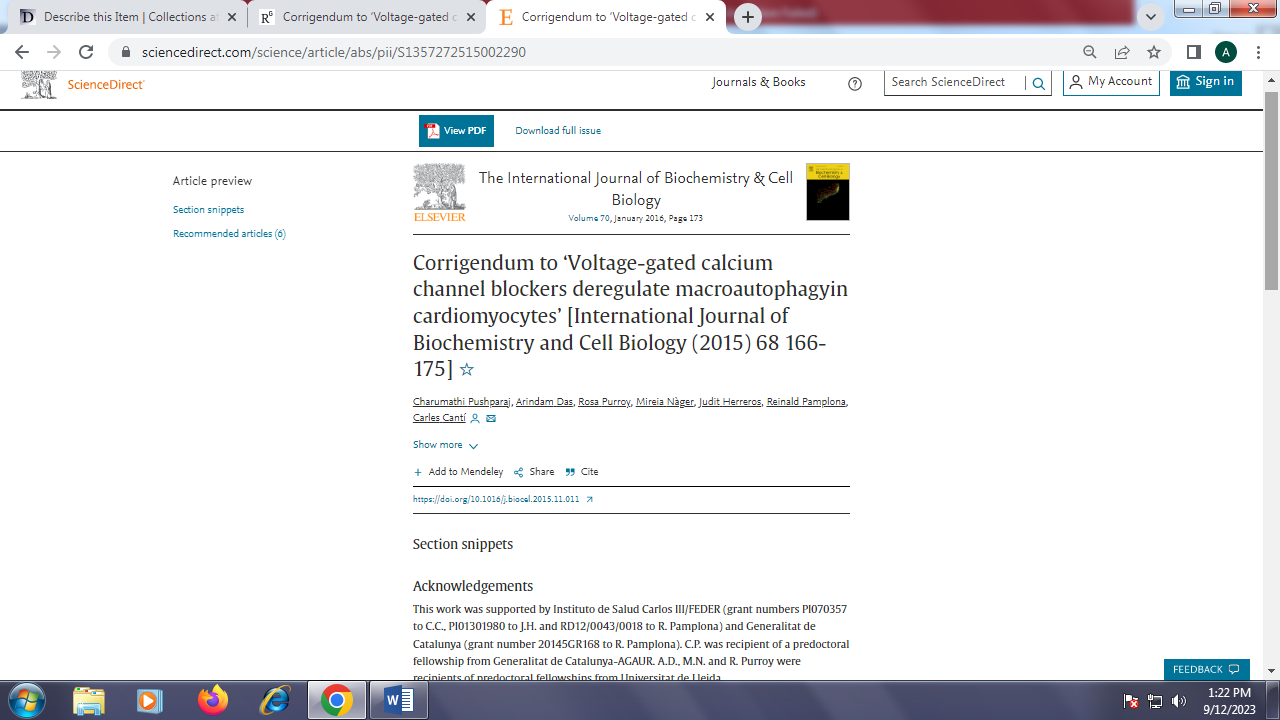 